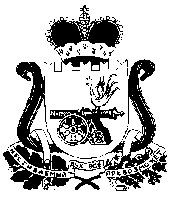 СОВЕТ ДЕПУТАТОВ РУХАНСКОГО СЕЛЬСКОГО ПОСЕЛЕНИЯЕРШИЧСКОГО  РАЙОНА СМОЛЕНСКОЙ ОБЛАСТИРЕШЕНИЕ     от   25  октября 2017 года                         № 15О принятии Устава Руханского сельского поселения Ершичского района Смоленской области Руководствуясь статьей 44 Федерального закона от 06.10.2003 № 131-ФЗ «Об общих принципах организации местного самоуправления в Российской Федерации» областным законом от 25 мая 2017 года № 56-з «О преобразовании муниципальных образований Ершичского района Смоленской области, об установлении численности и срока полномочий депутатов представительных органов первого созыва вновь образованных муниципальных образований Ершичского района Смоленской области, а также порядка избрания, полномочий и срока полномочий первых глав вновь образованных муниципальных образований Ершичского района Смоленской области» Совет депутатов Руханского сельского поселения Ершичского района Смоленской областиРЕШИЛ:1. Принять Устав Руханского сельского поселения Ершичского района Смоленской области (прилагается).2. Признать утратившими силу следующие муниципальные нормативные правовые акты:- Устав Егоровского сельского поселения Ершичского района Смоленской области, принятый решением Совета депутатов Егоровского сельского поселения Ершичского района Смоленской области от 31.10.2005 № 10 «О принятии Устава  Егоровского сельского поселения Ершичского района Смоленской области»; - решение Совета депутатов Егоровского сельского поселения Ершичского района Смоленской области от 01.04.2008 № 7 «О внесении изменений в Устав Егоровского сельского поселения  Ершичского района Смоленской области»;- решение Совета депутатов Егоровского сельского поселения Ершичского района Смоленской области от 09.06.2009 № 15 «О внесении изменений и дополнений в Устав Егоровского сельского поселения Ершичского района Смоленской области»;- решение Совета депутатов Егоровского сельского поселения Ершичского района Смоленской области от 22.06.2010 № 13 «О внесении изменений в Устав Егоровского сельского поселения Ершичского района Смоленской области»;- решение Совета депутатов Егоровского сельского поселения Ершичского района Смоленской области от 19.12.2011 № 30 «О внесении изменений в Устав Егоровского сельского поселения Ершичского района Смоленской области»;- решение Совета депутатов Егоровского сельского поселения Ершичского района Смоленской области от 28.05.2013 №15 «О внесении изменений в Устав Егоровского сельского поселения  Ершичского района Смоленской области»;- решение Совета депутатов Егоровского сельского поселения Ершичского района Смоленской области от 14.04.2017 № 11 «О внесении изменений в Устав Егоровского сельского поселения Ершичского района Смоленской области»;- Устав Руханского сельского поселения Ершичского района Смоленской области, принятый решением Совета депутатов Руханского сельского поселения Ершичского района Смоленской области от 28.10.2005 № 10 «О принятии Устава Руханского  сельского поселения  Ершичского района Смоленской области»- решение Совета депутатов Руханского сельского поселения Ершичского района Смоленской области от 01.04.2008 № 8 «О внесении изменений в Устав Руханского сельского поселения Ершичского района Смоленской области»;- решение Совета депутатов Руханского сельского поселения Ершичского района Смоленской области от 03.06.2009 № 11 «О внесении изменений в Устав Руханского сельского поселения Ершичского района Смоленской области»;- решение Совета депутатов Руханского сельского поселения Ершичского района Смоленской области от 22.06.2010 № 17 «О внесении изменений в Устав Руханского сельского поселения Ершичского района Смоленской области»;- решение Совета депутатов Руханского сельского поселения Ершичского района Смоленской области от 19.12.2011 №36 «О внесении изменений в Устав Руханского сельского поселения Ершичского района Смоленской области»;- решение Совета депутатов Руханского сельского поселения Ершичского района Смоленской области от 28.05.2013 №15 «О внесении изменений в Устав Руханского сельского поселения  Ершичского района Смоленской области»;- решение Совета депутатов Руханского сельского поселения Ершичского района Смоленской области от 17.04.2017 № 9 «О внесении изменений в Устав Руханского сельского поселения Ершичского района Смоленской области»;- Устав Сукромлянского сельского поселения Ершичского района Смоленской области, принятый решением Совета депутатов Сукромлянского сельского поселения Ершичского района Смоленской области от 01.11.2005 № 10 «О принятии Устава Сукромлянского сельского поселения Ершичского района Смоленской области»;- решение Совета депутатов Сукромлянского сельского поселения Ершичского района Смоленской области от 01.04.2008 № 07 «О внесении изменений в Устав Сукромлянского сельского поселения  Ершичского района Смоленской области»;- решение Совета депутатов Сукромлянского сельского поселения Ершичского района Смоленской области от 03.06.2009 № 15 «О внесении изменений в Устав Сукромлянского сельского поселения Ершичского района Смоленской области»;- решение Совета депутатов Сукромлянского сельского поселения Ершичского района Смоленской области от 22.06.2010 № 11 «О внесении изменений в Устав Сукромлянского сельского поселения Ершичского района Смоленской области»;- решение Совета депутатов Сукромлянского сельского поселения Ершичского района Смоленской области от 19.12.2011 № 29 «О внесении изменений в Устав Сукромлянского сельского поселения Ершичского района Смоленской области»;- решение Совета депутатов Сукромлянского сельского поселения Ершичского района Смоленской области от 31.05.2013 № 15 «О внесении изменений в Устав Сукромлянского сельского поселения Ершичского района Смоленской области»;- решение Совета депутатов Сукромлянского сельского поселения Ершичского района Смоленской области от 14.04.2017 № 10 «О внесении изменений в Устав Сукромлянского сельского поселения Ершичского района Смоленской области».3. Настоящее решение вступает в силу со дня официального опубликования в газете «Нива» и после государственной регистрации Устава Руханского сельского поселения Ершичского района Смоленской области в Управлении Министерства юстиции Российской Федерации по Смоленской области.Глава муниципального образованияРуханского сельского  поселенияЕршичского  района Смоленской области                                   М.В.Пядин      